Circular n.º 066/2017 – CIE/NIT                           					Osasco, 16 de fevereiro de 2017.Prezado(a):Supervisor (a) de Ensino e Gestor (a) de Escola, Assunto:  Informativo SED 007 - 2017 – de 15 de fevereiro de 2017 – Orientações      Adicionais Referentes  Novo Módulo Calendário EscolarEm complemento à Circular 053/2017 de 13/02/2017, publicada no Site DEOSC e, com base no Informativo SED 007 - 2017 – de 15 de fevereiro de 2017,  o Centro de Informações Educacionais e Gestão da Rede Escolar – CIE e o Núcleo de Informações Educacionais e Tecnologia – NIT, retransmitem  a seguir as adequações realizadas pela Equipe SED no Calendário Escolar 2017 e reencaminham anexo o Tutorial passo-a-passo do referido Módulo, bem como a Relação de Perguntas Frequentes e Respostas e a Relação Complementar de Eventos, para conhecimento e providências, conforme segue:RELAÇÃO COMPLEMENTAR DE EVENTOSEvento ALOJAMENTO ATLETAS - Utilizar quando o prédio for requerido para servir de alojamento de atletas para os eventos esportivos oficiais, tais como Jogos Escolares do Estado de São Paulo ﴾JEESP﴿ e outros.Evento CCS / TERMO LETIVO - Conselho de Classe e Série letivo.Evento CCS / TERMO NÃO LETIVO - Conselho de Classe e Série não letivo.Evento FATALIDADE ESTRUTURAL - Utilizar para os casos em que o dia deixará de ser letivo por ocorrências que tornem o prédio inutilizável nesse momento. Exemplos: incêndio, enchente, dentre outros.Evento REPOSIÇÃO DIA LETIVO - Utilizar a fim de repor dias de efetivo trabalho escolar que, por algum motivo, deixaram de ocorrer.Evento REUNIÃO DO CONSELHO DE ESCOLA - Ocorrência da Reunião do Conselho de Escola para tratamento de assuntos diversos.Evento SUSPENSÃO DE EXPEDIENTE - Utilizar quando houver decreto publicado pelo Governador suspendendo o expediente. O nº do Decreto deve serregistrado.ATENÇÃOEvento FÉRIAS - Deve‐se lançar: 1º período ‐ de 1 a 15 de janeiro e 2º período ‐ de 29 de junho a 13 de julhoEvento RECESSO - Deve‐se lançar: 1º período ‐ de 16 a 31 de janeiro e 2º período ‐ 14 a 28 de julhoSalienta-se que as adequações listadas acima, foram implementadas com base nas sugestões enviadas pelas Escolas e Diretorias de Ensino.Importante:Conforme já informado através da Circular 53/2017 de 13/02/2017, o novo calendário já está disponível na SED para os perfis: GOE, Agente de Organização Escolar, Diretor, Vice-diretor, Supervisor, Dirigente e Coordenador de Sistema e deve ser digitado e aprovado pela Escola de forma imediata, para que todos os Calendários sejam homologados pela Sra. Dirigente Regional até a data de 15/03/2017.	Contando com a atenção de todos, antecipadamente agradece e se coloca à disposição para o caso de dúvidas  ou dificuldades, através do e-mail: deoscnit@educacao.sp.gov.br Atenciosamente,		                                                                                                                                               Atenciosamente,		                                                                                                                            Carlos Robercio PereiraDiretor Técnico I – NITTeresa Cristina Roque PiresDiretor Técnico II- CIEDe acordo:Maristela Manfio Bonametti 
         RG 16.277.864-8 Dirigente Regional de EnsinoEm substituição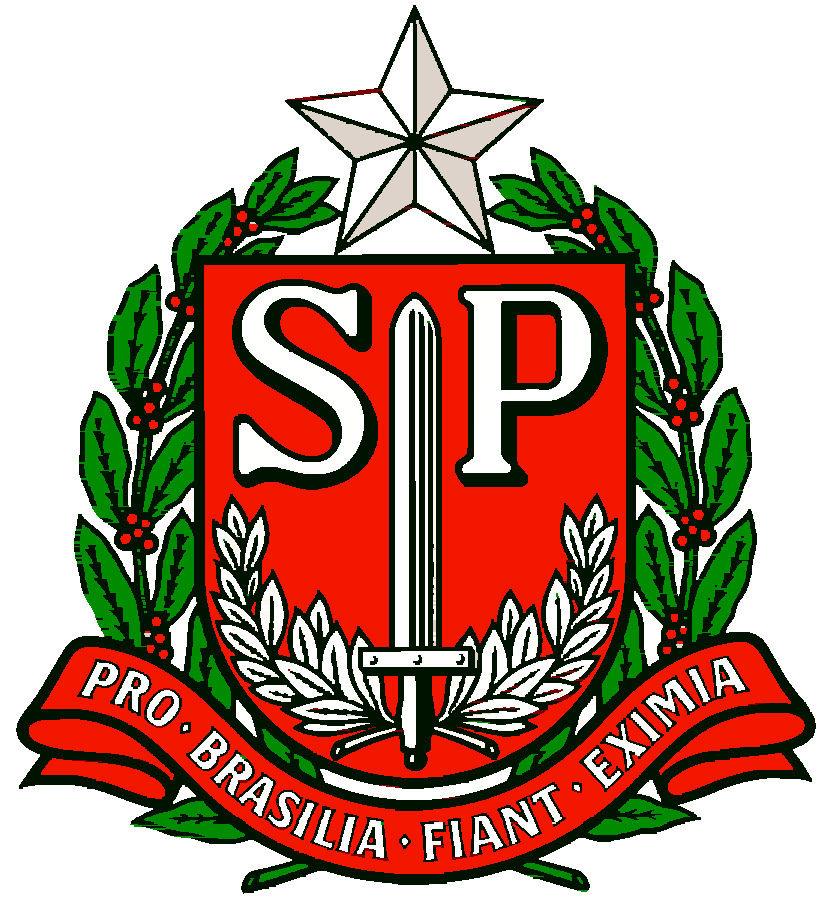 